Проект дома «62-67А». Площадь 74 м2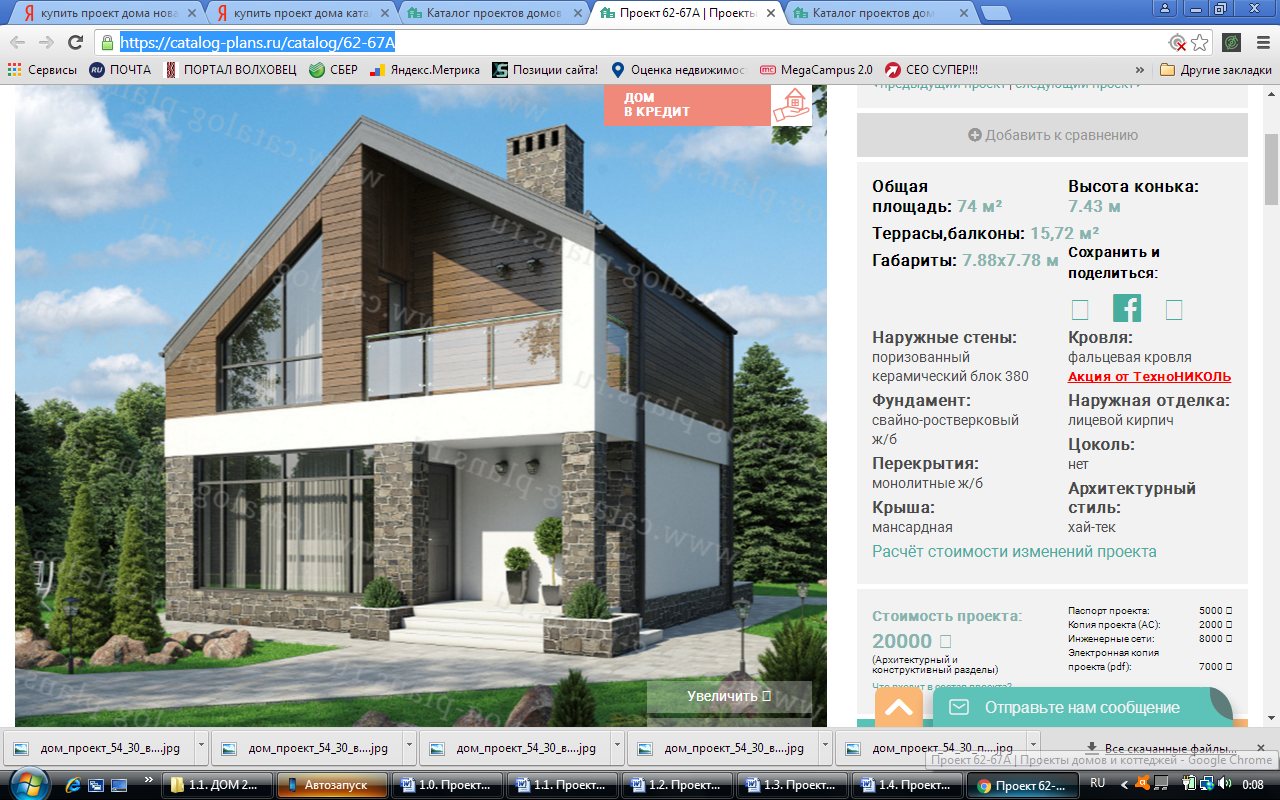 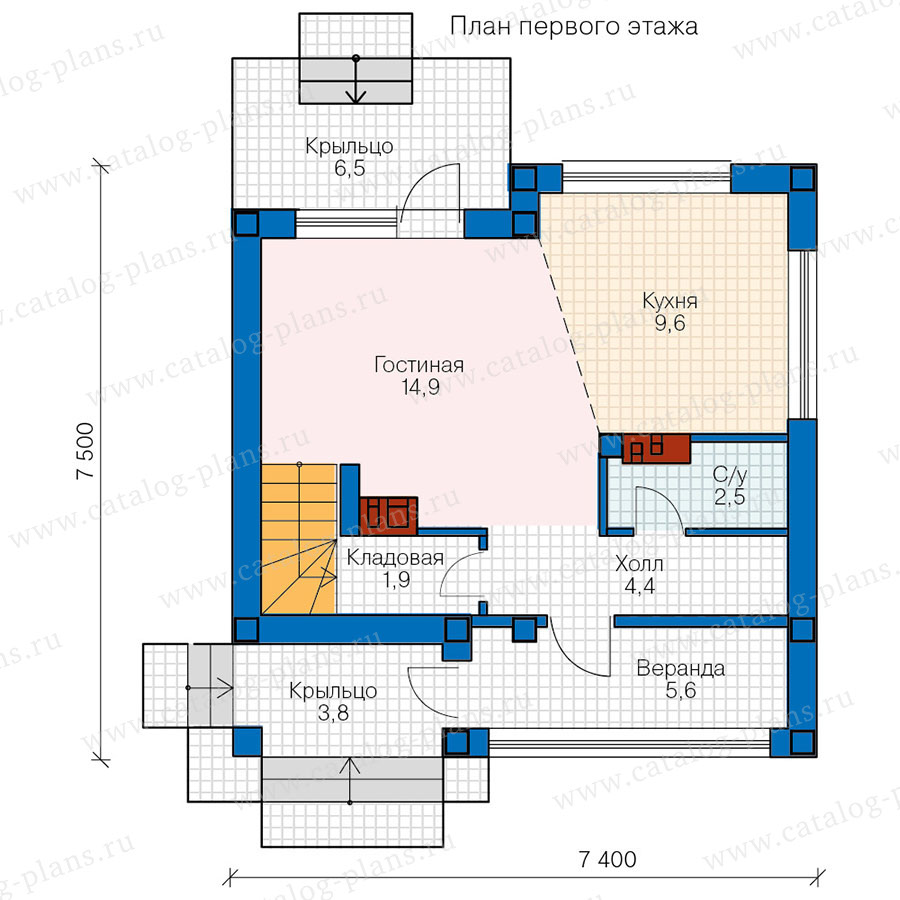 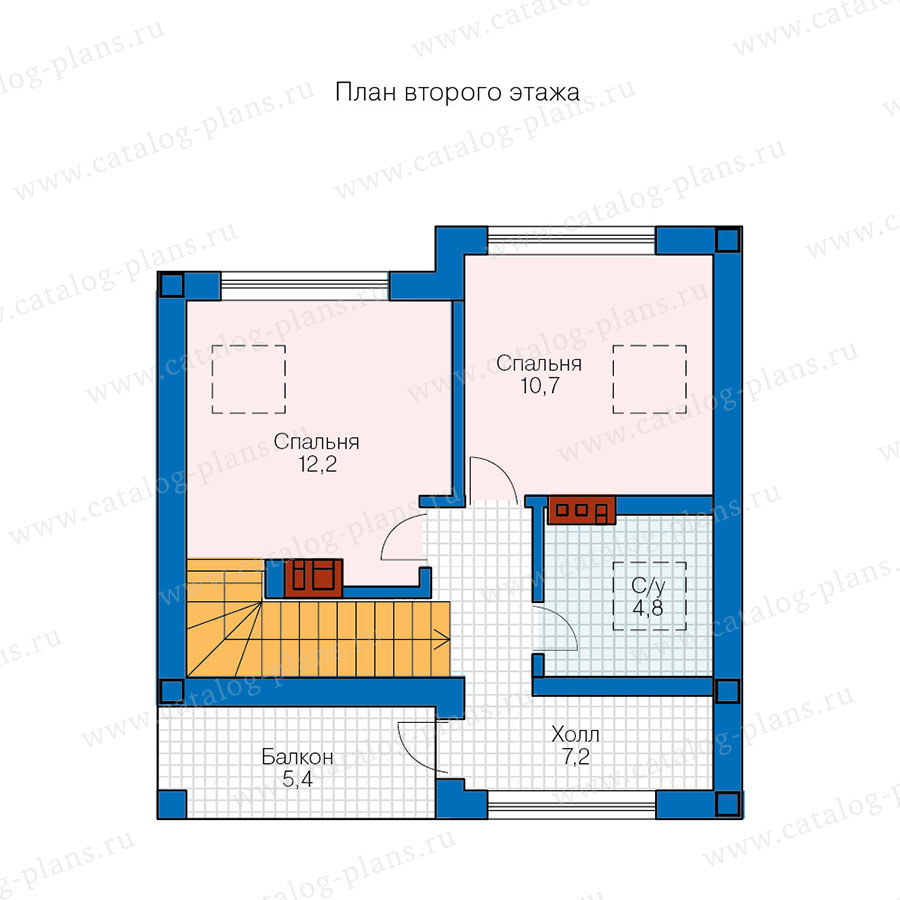 